 Załącznik nr 1.Załącznik nr 2. ZAPOTRZEBOWANIE NA PRAKTYKI PEDAGOGICZNE ŚRÓDROCZNE I OPIEKUŃCZO-WYCHOWAWCZEUWAGA: Praktyki śródroczne i opiekuńczo-wychowawcze odbywają się w wymiarze 
2 godzin w tygodniu, czyli 8 godzin w miesiącu.Załącznik nr 3.INSTRUKCJA ORGANIZACJI PRAKTYKI ZAWODOWEJZałącznik nr 4.	INSTRUKCJA ORGANIZACJI PRAKTYKI PEDAGOGICZNEJ CIĄGŁEJ Załącznik nr 5.	KARTA PRZEBIEGU PRAKTYKIZałącznik nr 6.OPINIA O PRZEBIEGU PRAKTYKI ZAWODOWEJ……………………………………….………                                                           ………………………..…………….…………………………….                  (Miejsce)                                                                                        (Czytelny podpis opiekuna praktyki)…………………………………………………………….(Pieczęć placówki/instytucji/innego zakładu pracy)Załącznik nr 7.OPINIA O PRZEBIEGU PRAKTYKI PEDAGOGICZNEJ CIĄGŁEJ ……………………………………….………                                                           ………………………..…………….…………………………….                (Miejscowość)                                                                                             (Czytelny podpis opiekuna praktyki)…………………………………………………………….(Pieczęć placówki/instytucji)Załącznik nr 8.RAPORT PODSUMOWUJĄCY PRZEBIEG PRAKTYK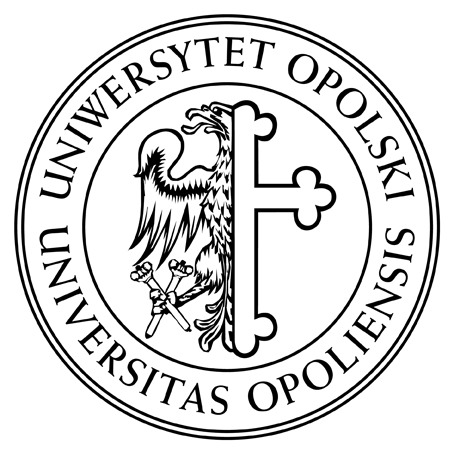 UCZELNIANA KSIĘGA JAKOŚCI KSZTAŁCENIAUCZELNIANA KSIĘGA JAKOŚCI KSZTAŁCENIAUCZELNIANA KSIĘGA JAKOŚCI KSZTAŁCENIASymbolSDJK -O-U11SymbolSDJK -O-U11PROCEDURA ODBYWANIA I DOKUMENTOWANIA PRAKTYK STUDENCKICHPROCEDURA ODBYWANIA I DOKUMENTOWANIA PRAKTYK STUDENCKICHPROCEDURA ODBYWANIA I DOKUMENTOWANIA PRAKTYK STUDENCKICHPROCEDURA ODBYWANIA I DOKUMENTOWANIA PRAKTYK STUDENCKICHPROCEDURA ODBYWANIA I DOKUMENTOWANIA PRAKTYK STUDENCKICHWydanie 12017/2018Zmiana 2 Zmiana 2 Strona 1/31.Cel i przedmiot procedury  Celem i przedmiotem procedury jest określenie zasad odbywania praktyk studenckich na studiach pierwszego i drugiego stopnia, studiach jednolitych magisterskich oraz studiach podyplomowych na Uniwersytecie Opolskim. 2. Zakres stosowania procedury Procedura obowiązuje studentów Uniwersytetu Opolskiego, którzy realizują praktyki studenckie na wybranych przez siebie kierunkach studiów. Są to praktyki: zawodowe i pedagogiczne (opiekuńczo-wychowawcze, śródroczne i ciągłe).3. Definicje 3.1. Koordynator praktyki na UO – przedstawiciel uczelni, do obowiązków którego należy między innymi nadzór nad właściwym przebiegiem praktyk, ich dokumentowanie i zaliczanie.3.2. Opiekun praktyki w placówce/instytucji/innym zakładzie pracy – przedstawiciel pracodawcy, do obowiązków którego należy między innymi merytoryczne i organizacyjne wspieranie studentów, uczestniczących w praktykach studenckich.3.3. Program studiów – opis procesu kształcenia, zawierający w szczególności moduły kształcenia wraz z zakładanymi efektami kształcenia i przypisanymi punktami ECTS, plan studiów oraz sposób weryfikacji efektów kształcenia osiąganych przez studentów.3.4. Plan studiów – element programu studiów, zawierający w szczególności nazwy i kody przedmiotów, ich usytuowanie w poszczególnych semestrach, formy prowadzenia zajęć i ich wymiar, punktację ECTS oraz formę zaliczenia zajęć.3.5. Karta przedmiotu (sylabus) - opis modułu, programu nauczania oraz sposobów weryfikacji i oceny efektów kształcenia.3.6. Miejsce odbywania praktyki –  placówka/instytucja/inny zakład pracy (państwowy lub prywatny), w której realizowana jest praktyka.3.7. Zapotrzebowanie na praktykę – karta składana przez koordynatora praktyki na UO do Zakładu Praktyk, istniejącego w strukturze Centrum Edukacji Ustawicznej UO, wskazująca placówkę/instytucję/inny zakład pracy, w którym ma odbywać się praktyka śródroczna lub opiekuńczo-wychowawcza.3.8. Termin realizacji praktyk – wyznaczony w programie studiów czas realizacji praktyki (rok studiów/semestr).3.9. Okres trwania praktyki – liczony od daty rozpoczęcia praktyki do jej zakończenia. 3.10. Czas trwania praktyki – liczba tygodni i godzin, spędzonych w miejscu odbywania praktyki, potrzebnych do zrealizowania efektów kształcenia przewidzianych na danym kierunku studiów.3.11. Instrukcja organizacji praktyki –  zakres czynności realizowanych w czasie trwania praktyki. 3.12. Karta przebiegu praktyki – rozkład dzienny, godzinowy i tematyczny praktyki.3.13. Opinia o przebiegu praktyki – ocena i podsumowanie zrealizowanej praktyki sporządzona przez opiekuna praktyki.4. Odpowiedzialność 4.1. Dziekani/Dyrektorzy ds. kształcenia i studentów w poszczególnych wydziałach/instytutach/katedrach Uniwersytetu Opolskiego.4.2. Koordynatorzy praktyk na UO.4.3. Zakład Praktyk istniejący w strukturze Centrum Edukacji Ustawicznej UO.5. Sposób postępowania 5.1. Praktyki studenckie stanowią integralną część procesu kształcenia i podlegają zaliczeniu z oceną. Praktyka studencka musi być zrealizowana i zaliczona przed końcem semestru, którego program przewiduje jej realizację.5.2. Praktyki realizowane są według Karty przedmiotu (sylabusa), zawierającej m.in. efekty kształcenia przewidziane do realizacji na danym kierunku studiów.5.3. W uzasadnionych przypadkach możliwe jest wydłużenie czasu trwania praktyki w celu realizacji założonych efektów kształcenia na danym kierunku studiów.5.4. W zakresie obiegu dokumentów związanych z organizacją i realizacją praktyk studenckich mają zastosowanie przepisy Regulaminu Zakładu Praktyk oraz organizacji obowiązkowych praktyk studenckich.5.5. Koordynator praktyki na UO określa jaką dokumentację praktyki powinien prowadzić student i co będzie podstawą zaliczenia zrealizowanej praktyki. Koordynator zatwierdza Opinię o przebiegu praktyki. Wpisu do indeksu/systemu USOS dokonuje koordynator praktyki na UO. 5.6. Koordynator praktyki na UO prowadzi dokumentację praktyk zgodnie z Regulaminem Zakładu Praktyk oraz organizacji obowiązkowych praktyk studenckich i po zakończeniu praktyk w danym roku akademickim sporządza Raport podsumowujący przebieg praktyk, który jest przechowywany w jednostce odpowiedzialnej za kształcenie.5.7. Wysokość  wynagrodzenia  dla  opiekuna  praktyki w placówce/instytucji/innym zakładzie pracy określają  odrębne zarządzenia i decyzje Władz Uniwersytetu Opolskiego. 5.8. Szczegółowe terminy związane z organizacją i realizacją praktyk na poszczególnych kierunkach ogłasza Zakład Praktyk na stronie internetowej Centrum Edukacji Ustawicznej UO.6. Podstawa prawna6.1. Uchwała nr 47/2016-2020 Senatu Uniwersytetu Opolskiego z dnia 25 V 2017 r. w sprawie wprowadzania programów kształcenia kierunków studiów w Uniwersytecie Opolskim. 6.2. DECYZJA nr 1/2017 Prorektora ds. Kształcenia i Studentów z dnia 14 lutego 2017 r. w sprawie: wynagrodzenia dla nauczycieli  sprawujących opiekę pedagogiczną nad studentami  studiów  stacjonarnych  i  niestacjonarnych  Uniwersytetu Opolskiego odbywającymi praktyki pedagogiczne w szkołach i placówkach oświatowych/instytucjach.6.3. Regulamin Zakładu Praktyk oraz organizacji obowiązkowych praktyk studenckich (dostępny na stronie internetowej Centrum Edukacji Ustawicznej UO: cedu.uni.opole.pl) 7. ZałącznikiZałącznik nr 1. Oświadczenie studenta Uniwersytetu Opolskiego o zapoznaniu się z treścią Regulaminu Zakładu Praktyk oraz organizacji obowiązkowych praktyk studenckichZałącznik nr 2. Zapotrzebowanie na praktyki pedagogiczne śródroczne i opiekuńczo-wychowawczeZałącznik nr 3. Instrukcja organizacji praktyki zawodowej Załącznik nr 4. Instrukcja organizacji praktyki pedagogicznej ciągłej Załącznik nr 5.  Karta przebiegu praktyki Załącznik nr 6. Opinia o przebiegu praktyki zawodowej Załącznik nr 7. Opinia o przebiegu praktyki pedagogicznej ciągłejZałącznik nr 8. Raport podsumowujący przebieg praktyk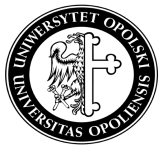 Nagłówek wydziału/instytutu/katedryNagłówek wydziału/instytutu/katedryRok akademicki:Data:Kierunek, specjalność, rok i semestr studiówKierunek, specjalność, rok i semestr studiówNazwa i dane teleadresowe placówki/instytucji, w której studenci będą odbywać praktykę.Imię i nazwisko opiekuna praktyki 
w placówce/instytucji. Ogólna liczba studentów kierunku, specjalności 
i roku studiów, na którym będzie realizowana praktyka.  Liczba grup studentów, którzy będą uczęszczali do danego opiekuna praktyki (grupa metodyczna powinna liczyć 12-15 studentów).Dokładny okres trwania praktyki (liczony od daty rozpoczęcia praktyki do jej zakończenia). Imię i nazwisko koordynatora praktyki na UO.Zapotrzebowanie należy opracować i dostarczyć, wraz z wypełnionym Oświadczeniem dla nauczyciela-opiekuna prowadzącego praktyki, do Zakładu Praktyk w terminie nie później niż 7 dni 
przed dniem rozpoczęcia wykonywania danej umowy zlecenia (tj. terminu rozpoczęcia praktyki).Zgłoszenie nazwiska opiekuna praktyki w placówce/instytucji po wskazanym terminie, skutkować będzie odpowiedzialnością finansową koordynatora praktyki na UO.Zapotrzebowanie należy opracować i dostarczyć, wraz z wypełnionym Oświadczeniem dla nauczyciela-opiekuna prowadzącego praktyki, do Zakładu Praktyk w terminie nie później niż 7 dni 
przed dniem rozpoczęcia wykonywania danej umowy zlecenia (tj. terminu rozpoczęcia praktyki).Zgłoszenie nazwiska opiekuna praktyki w placówce/instytucji po wskazanym terminie, skutkować będzie odpowiedzialnością finansową koordynatora praktyki na UO.Nagłówek wydziału/instytutu/katedryRok akademicki:Kierunek, specjalność, rok i semestr studiówCzas trwania praktyki (tygodnie ……….…/godziny .…………..) i termin realizacji, podany na podstawie programu studiów (rok studiów…………../semestr ………..…) Placówki/instytucje/inne zakłady pracy, w których można realizować praktykę.Cele praktyki.Obowiązki studenta w czasie realizacji praktyki.Zadania placówki/instytucji/innego zakładu pracy i opiekuna praktyki w zakresie organizacji.Organizacja praktyki, w tym opcjonalnie zestawienie godzinowe.Warunki zaliczenia praktyki.Nagłówek wydziału/instytutu/katedryRok akademicki:Kierunek, specjalność, rok i semestr studiówKierunek, specjalność, rok i semestr studiówKierunek, specjalność, rok i semestr studiówCzas trwania praktyki (tygodnie ……….…/godziny .……...) i termin realizacji, podany na podstawie programu studiów (rok studiów…………../semestr ……… )Czas trwania praktyki (tygodnie ……….…/godziny .……...) i termin realizacji, podany na podstawie programu studiów (rok studiów…………../semestr ……… )Czas trwania praktyki (tygodnie ……….…/godziny .……...) i termin realizacji, podany na podstawie programu studiów (rok studiów…………../semestr ……… )Placówki/instytucje, w których można realizować praktykę.Placówki/instytucje, w których można realizować praktykę.Placówki/instytucje, w których można realizować praktykę.Cele praktyki.Cele praktyki.Cele praktyki.Obowiązki studenta w czasie realizacji praktyki.Obowiązki studenta w czasie realizacji praktyki.Obowiązki studenta w czasie realizacji praktyki.Zadania placówki/instytucji i opiekuna praktyki w zakresie organizacji i nadzoru, w tym obligatoryjne sporządzenie Opinii o przebiegu praktyki w 2 egzemplarzach. Zadania placówki/instytucji i opiekuna praktyki w zakresie organizacji i nadzoru, w tym obligatoryjne sporządzenie Opinii o przebiegu praktyki w 2 egzemplarzach. Zadania placówki/instytucji i opiekuna praktyki w zakresie organizacji i nadzoru, w tym obligatoryjne sporządzenie Opinii o przebiegu praktyki w 2 egzemplarzach. Organizacja praktyki, w tym zestawienie godzinowe (w formie poniższej tabeli obowiązkowo przygotowują tylko specjalności nauczycielskie):Organizacja praktyki, w tym zestawienie godzinowe (w formie poniższej tabeli obowiązkowo przygotowują tylko specjalności nauczycielskie):Organizacja praktyki, w tym zestawienie godzinowe (w formie poniższej tabeli obowiązkowo przygotowują tylko specjalności nauczycielskie):Bilans godzinowy praktyki (czynności studenta)Bilans godzinowy praktyki (czynności studenta)Bilans godzinowy praktyki (czynności studenta)Rodzaj zadańWyszczególnienieLiczba godzinZadania realizowane 
w bezpośrednim kontakcie 
z nauczycielem/ opiekunem praktykiPlanowanie przebiegu praktyki, ustalanie obowiązków, pomoc w przygotowaniu materiałów itp. (Należy podać razem średni czas kontaktu nauczyciela ze studentem 
w ciągu każdego dnia praktyki - proporcjonalnie do czasu trwania całej praktyki, tj. 25% ilości godzin z planu studiów, np. od 0,75 do 1,5 godz. dziennie i od 3,75 do 7,5 godz. tygodniowo).Praca własna studentaHospitowanie zajęćPraca własna studentaProwadzenie zajęć Praca własna studentaPrzygotowanie pomocy dydaktycznych/projektów/konspektówPraca własna studentaZapoznanie się z dokumentacją 
i specyfiką placówki/instytucjiPraca własna studentaWykonywanie innych powierzonych do realizacji zadańRazem godzinRazem godzinWarunki zaliczenia praktyki.Warunki zaliczenia praktyki.Warunki zaliczenia praktyki.Nagłówek wydziału/instytutu/katedryRok akademicki: Imię i nazwisko studenta:Imię i nazwisko studenta:Imię i nazwisko studenta:Imię i nazwisko studenta:Kierunek, specjalność, rok i semestr studiów:Kierunek, specjalność, rok i semestr studiów:Kierunek, specjalność, rok i semestr studiów:Kierunek, specjalność, rok i semestr studiów:Okres trwania praktyki: od …….…..……. do ……………….   Okres trwania praktyki: od …….…..……. do ……………….   Okres trwania praktyki: od …….…..……. do ……………….   Okres trwania praktyki: od …….…..……. do ……………….   Nazwa placówki/instytucji/innego zakładu pracy:Nazwa placówki/instytucji/innego zakładu pracy:Nazwa placówki/instytucji/innego zakładu pracy:Nazwa placówki/instytucji/innego zakładu pracy:Imię i nazwisko opiekuna praktyki w placówce/instytucji/innym zakładzie pracy:Imię i nazwisko opiekuna praktyki w placówce/instytucji/innym zakładzie pracy:Imię i nazwisko opiekuna praktyki w placówce/instytucji/innym zakładzie pracy:Imię i nazwisko opiekuna praktyki w placówce/instytucji/innym zakładzie pracy:DataLiczba godzinRealizowane zadania(z wyszczególnienie i omówieniem 
realizowanych zajęć/zadań)UwagiPodpis (oraz opcjonalnie opinia) opiekuna praktyki w placówce/instytucjiPieczęć placówki/instytucji/innego zakładu pracy.Podpis (oraz opcjonalnie opinia) opiekuna praktyki w placówce/instytucjiPieczęć placówki/instytucji/innego zakładu pracy.Podpis (oraz opcjonalnie opinia) opiekuna praktyki w placówce/instytucjiPieczęć placówki/instytucji/innego zakładu pracy.Podpis (oraz opcjonalnie opinia) opiekuna praktyki w placówce/instytucjiPieczęć placówki/instytucji/innego zakładu pracy.Nagłówek wydziału/instytutu/katedryNagłówek wydziału/instytutu/katedryRok akademicki:Data opracowania opinii:Informacje ogólneImię i nazwisko studenta:Kierunek, specjalność, rok i semestr studiów:Okres trwania praktyki: od …….…..……. do ……………….  Nazwa placówki/instytucji/innego zakładu pracy:Imię i nazwisko opiekuna praktyki w placówce/instytucji/innym zakładzie pracy:Dane opiekuna praktyki, staż pracy, wykształcenie (opcjonalnie):SZCZEGÓŁOWA OPINIA O STUDENCIE I JEGO PRZYGOTOWANIU DO ZAWODUOpinia powinna zawierać: ocenę wiedzy teoretycznej i praktycznej, umiejętności potrzebnych do pracy w zawodzie, predyspozycji i cech osobowościowe studenta, inne uwagi opiekuna praktyki).Ogólna ocena studenta wg skali (proszę podkreślić właściwe): bardzo dobry (5,0); dobry plus (4,5); dobry (4,0); dostateczny plus (3,5); dostateczny (3,0); niedostateczny (2,0).Nagłówek wydziału/instytutu/katedryNagłówek wydziału/instytutu/katedryRok akademicki:Data opracowania opinii:Informacje podstawoweInformacje podstawoweImię i nazwisko studenta:Imię i nazwisko studenta:Kierunek, specjalność, rok i semestr studiów:Kierunek, specjalność, rok i semestr studiów:Okres trwania praktyki: od …….…..……. do ……………….   Okres trwania praktyki: od …….…..……. do ……………….   Nazwa placówki/instytucji:Nazwa placówki/instytucji:Imię i nazwisko opiekuna praktyki w placówce/instytucji:Imię i nazwisko opiekuna praktyki w placówce/instytucji:Dane opiekuna praktyki, staż pracy, wykształcenie (opcjonalnie):Dane opiekuna praktyki, staż pracy, wykształcenie (opcjonalnie):Organizacja praktyki, w tym zestawienie godzinowe (w formie poniższej tabeli obowiązkowo przygotowują tylko specjalności nauczycielskie):Organizacja praktyki, w tym zestawienie godzinowe (w formie poniższej tabeli obowiązkowo przygotowują tylko specjalności nauczycielskie):Bilans godzinowy praktyki (czynności studenta)Bilans godzinowy praktyki (czynności studenta)WyszczególnienieLiczba godzinLiczba godzin w bezpośrednim kontakcie z nauczycielem/opiekunem praktykiHospitowanie zajęćProwadzenie zajęćPrzygotowanie pomocy dydaktycznych/projektów/konspektówZapoznanie się z dokumentacją i specyfiką placówki/instytucjiWykonywanie innych powierzonych do realizacji zadańRazem godzin:SZCZEGÓŁOWA OPINIA O STUDENCIE I JEGO PRZYGOTOWANIU DO ZAWODU1. Opinia powinna obejmować opis wszystkich faz przebiegu praktyki. Ponadto może zawierać ocenę: wiedzy teoretycznej i metodycznej studenta, umiejętności potrzebnych do pracy w zawodzie, predyspozycji i cech osobowościowych studenta, jego zdyscyplinowania i poczucia odpowiedzialności, poziomu samodzielności i inwencji twórczej, taktu pedagogicznego i kultury osobistej, umiejętności oceny własnej pracy i korzystania z uwag opiekuna praktyki, umiejętności organizacji i planowania pracy wychowawczo-dydaktycznej i/lub opiekuńczej, umiejętności budowania relacji z dziećmi/uczniami, umiejętności pracy w zespole, umiejętności posługiwania się językiem (kultura słowa), inne uwagi opiekuna praktyki.2. Opinia musi być przygotowana indywidualnie dla każdego studenta. SZCZEGÓŁOWA OPINIA O STUDENCIE I JEGO PRZYGOTOWANIU DO ZAWODU1. Opinia powinna obejmować opis wszystkich faz przebiegu praktyki. Ponadto może zawierać ocenę: wiedzy teoretycznej i metodycznej studenta, umiejętności potrzebnych do pracy w zawodzie, predyspozycji i cech osobowościowych studenta, jego zdyscyplinowania i poczucia odpowiedzialności, poziomu samodzielności i inwencji twórczej, taktu pedagogicznego i kultury osobistej, umiejętności oceny własnej pracy i korzystania z uwag opiekuna praktyki, umiejętności organizacji i planowania pracy wychowawczo-dydaktycznej i/lub opiekuńczej, umiejętności budowania relacji z dziećmi/uczniami, umiejętności pracy w zespole, umiejętności posługiwania się językiem (kultura słowa), inne uwagi opiekuna praktyki.2. Opinia musi być przygotowana indywidualnie dla każdego studenta. TREŚĆ OPINIITREŚĆ OPINII……………………………………………………………………………………………………………………………………………………………………………………………………………………………………………………………………………………………………………………………………………………………………………………………………………………………………………………………………………………………………………………………………………………………………………………………………………………………………………………………………………………………………………………………………………………………………………………………………………………………………………………………………………………………………………………………………………………………………………………………………………………………………………………………………………………………………………………………………………………………………………………………………………………………………………………………………………………………………………………………………………………………………………………………………………………………………………………………………………………………………………………………………………………………………………………………………………………………………………………………………………………………………………………………………………………………………………………………………………………………………………………………………………………………………………………………………………………………………………………………………………………………………………………………………………………………………………………………………………………………………………………………………………………………………………………………………………………………………………………………………………………………………………………………………………………………………………………………………………………………………………………………………………………………………………………………………………………………………………………………………………………………………………………………………………………………………………………………………………………………………………………………………………………………………………………………………………………………………………………………………………………………………………………………………………………………………………………………………………………………………………………………………………………………………………………………………………………………………………………………………………………………………………………………………………………………………………………………………………………………………………………………………………………………………………………………………………………………………………………………………………………………………………………………………………………………………………………………………………………………………………………………………………………………………………………………………………………………………………………………………………………………………………………………………………………………………………………………………………………………………………………………………………………………………………………………………………………………………………………………………………………………………………………………………………………………………………………………………………………………………………………………………………………………………………………………………………………………………………………………………………………………………………………………………………………………………………………………………………………………………………………………………………………………………………………………………………………………………………………………………………………………………………………………………………………………………………………………………………………………………………………………………………………………………………………………………………………………………………………………………………………………………………………………………………………………………………………………………………………………………………………………………………………………………………………………………………………………………………………………………………………………………………………………………………………………………………………………………………………………………………………………………………………………………………………………………………………………………………………………………………………………………………………………………………………………………………………………………………………………………………………………………………………………………………………………………………………………………………………………………………………………………………………………………………………………………………………………………………………………………………………………………………………………………………………………………………………………………………………………………………………………………………………………………………………………………………………………………………………………………………………………………………………………………………………………………………………………………………………………………………………………………………………………………………………………………………………………………………………………………………………………………………………………………………………………………………………………………………………………………………………………………………………………………………………………………………………………………………………………………………………………………………………………………………………………………………………………………………………………………………………………………………………………………………………………………………………………………………………………………………………………………………………………………………………………………………………………………………………………………………………………………………………………………………………………………………………………………………………………………………………………………………………………………………………………………………………………………………………………………………………………………………………………………………………………………………………………………………………………………………………………………………………………………………………………………………………………………………………………………………………………………………………………………………………………………………………………………………………………………………………………………………………………………………………………………………………………………………………………………………………………………………………………………………………………………………………………………………………………………………………………………………………………………………………………………………………………………………………………………………………………………………………………………………………………………………………………………………………………………………………………………………………………………………………………………………………………………………………………………………………………………………………………………………………………………………………………………………………………………………………………………………………………………………………………………………………………………………………………………………………………………………………………………………………………………………………………………………………………………………………………………………………………………………………………………………………………………………………………………………………………………………………………………………………………………………………………………………………………………………………………………………………………………………………………………………………………………………………………………………………………………………………………………………………………………………………………………………………………………………………………………………………………………………………………………………………………………………………………………………………………………………………………………………………………………………………………………………………………………………………………………………………………………………………………………………………………………………………………………………………………………………………………………………………………………………………………………………………………………………………………………………………………………………………………………………………………………………………………………………………………………………………………………………………………………………………………………………………………………………………………………………………………………………………………………………………………………………………………………………………………………………………………………………………………………………………………………………………………………………………………………………………………………………………………………………………………………………………………………………………………………………………………………………………………………………………Ogólna ocena studenta wg skali (proszę podkreślić właściwe): bardzo dobry (5,0); dobry plus (4,5); dobry (4,0); dostateczny plus (3,5); dostateczny (3,0); niedostateczny (2,0).Ogólna ocena studenta wg skali (proszę podkreślić właściwe): bardzo dobry (5,0); dobry plus (4,5); dobry (4,0); dostateczny plus (3,5); dostateczny (3,0); niedostateczny (2,0).Opinia została sporządzona w dwóch oryginalnych jednobrzmiących egzemplarzach.Opinia została sporządzona w dwóch oryginalnych jednobrzmiących egzemplarzach.Informacje podstawoweInformacje podstawoweInformacje podstawoweInformacje podstawoweInformacje podstawoweWydział/Instytut/katedra:Wydział/Instytut/katedra:Wydział/Instytut/katedra:Wydział/Instytut/katedra:Wydział/Instytut/katedra:Typ praktyki studenckiej (niepotrzebne skreślić): zawodowapedagogiczna (opiekuńczo-wychowawcza, śródroczna, ciągła)Typ praktyki studenckiej (niepotrzebne skreślić): zawodowapedagogiczna (opiekuńczo-wychowawcza, śródroczna, ciągła)Typ praktyki studenckiej (niepotrzebne skreślić): zawodowapedagogiczna (opiekuńczo-wychowawcza, śródroczna, ciągła)Typ praktyki studenckiej (niepotrzebne skreślić): zawodowapedagogiczna (opiekuńczo-wychowawcza, śródroczna, ciągła)Typ praktyki studenckiej (niepotrzebne skreślić): zawodowapedagogiczna (opiekuńczo-wychowawcza, śródroczna, ciągła)Kierunek studiów:Kierunek studiów:Kierunek studiów:Kierunek studiów:Kierunek studiów:Specjalność: Specjalność: Specjalność: Specjalność: Specjalność: Rok akademicki:Rok akademicki:Rok akademicki:Rok akademicki:Rok akademicki:Semestr:Semestr:Semestr:Semestr:Semestr:Koordynator praktyki na UO:Koordynator praktyki na UO:Koordynator praktyki na UO:Koordynator praktyki na UO:Koordynator praktyki na UO:Realizacja podstawowych wymagań w odniesieniu do trybu i formy realizacji praktyk przeprowadzonych zgodnie z programem studiówRealizacja podstawowych wymagań w odniesieniu do trybu i formy realizacji praktyk przeprowadzonych zgodnie z programem studiówRealizacja podstawowych wymagań w odniesieniu do trybu i formy realizacji praktyk przeprowadzonych zgodnie z programem studiówRealizacja podstawowych wymagań w odniesieniu do trybu i formy realizacji praktyk przeprowadzonych zgodnie z programem studiówRealizacja podstawowych wymagań w odniesieniu do trybu i formy realizacji praktyk przeprowadzonych zgodnie z programem studiówProgram studiów obowiązujący na lata:Program studiów obowiązujący na lata:Program studiów obowiązujący na lata:Program studiów obowiązujący na lata:Program studiów obowiązujący na lata:Termin realizacji praktyk (rok studiów…………../semestr ………… )Termin realizacji praktyk (rok studiów…………../semestr ………… )Termin realizacji praktyk (rok studiów…………../semestr ………… )Termin realizacji praktyk (rok studiów…………../semestr ………… )Termin realizacji praktyk (rok studiów…………../semestr ………… )Czas trwania praktyki (tygodnie …………… / godziny ……………..)Czas trwania praktyki (tygodnie …………… / godziny ……………..)Czas trwania praktyki (tygodnie …………… / godziny ……………..)Czas trwania praktyki (tygodnie …………… / godziny ……………..)Czas trwania praktyki (tygodnie …………… / godziny ……………..)Szczegółowe dane dotyczące realizacji praktyk studenckichSzczegółowe dane dotyczące realizacji praktyk studenckichSzczegółowe dane dotyczące realizacji praktyk studenckichSzczegółowe dane dotyczące realizacji praktyk studenckichSzczegółowe dane dotyczące realizacji praktyk studenckichLiczba studentów zobowiązanych do realizacji praktyk:Liczba studentów zobowiązanych do realizacji praktyk:Liczba studentów zobowiązanych do realizacji praktyk:Liczba studentów zobowiązanych do realizacji praktyk:Liczba studentów zobowiązanych do realizacji praktyk:Liczba studentów faktycznie realizujących praktyki:Liczba studentów faktycznie realizujących praktyki:Liczba studentów faktycznie realizujących praktyki:Liczba studentów faktycznie realizujących praktyki:Liczba studentów faktycznie realizujących praktyki:Wyjaśnienie różnic (jeśli liczba podana w pozycji 2. jest mniejsza od wartości z poz. 1.):Wyjaśnienie różnic (jeśli liczba podana w pozycji 2. jest mniejsza od wartości z poz. 1.):Wyjaśnienie różnic (jeśli liczba podana w pozycji 2. jest mniejsza od wartości z poz. 1.):Wyjaśnienie różnic (jeśli liczba podana w pozycji 2. jest mniejsza od wartości z poz. 1.):Wyjaśnienie różnic (jeśli liczba podana w pozycji 2. jest mniejsza od wartości z poz. 1.):Zgłaszane problemy związane z realizacją praktyk:Zgłaszane problemy związane z realizacją praktyk:Zgłaszane problemy związane z realizacją praktyk:Zgłaszane problemy związane z realizacją praktyk:Zgłaszane problemy związane z realizacją praktyk:a) w odniesieniu do wyboru miejsca praktyk (liczba zapytań, rodzaj trudności):………………………………………………………………………………………………...………………………………………………………a) w odniesieniu do wyboru miejsca praktyk (liczba zapytań, rodzaj trudności):………………………………………………………………………………………………...………………………………………………………a) w odniesieniu do wyboru miejsca praktyk (liczba zapytań, rodzaj trudności):………………………………………………………………………………………………...………………………………………………………a) w odniesieniu do wyboru miejsca praktyk (liczba zapytań, rodzaj trudności):………………………………………………………………………………………………...………………………………………………………a) w odniesieniu do wyboru miejsca praktyk (liczba zapytań, rodzaj trudności):………………………………………………………………………………………………...………………………………………………………b)  w odniesieniu do przebiegu praktyki (zgłaszający: student / instytucja przyjmująca, liczba zgłoszonych problemów, rodzaj trudności):………………………………………………………………………………………………...………………………………………………………b)  w odniesieniu do przebiegu praktyki (zgłaszający: student / instytucja przyjmująca, liczba zgłoszonych problemów, rodzaj trudności):………………………………………………………………………………………………...………………………………………………………b)  w odniesieniu do przebiegu praktyki (zgłaszający: student / instytucja przyjmująca, liczba zgłoszonych problemów, rodzaj trudności):………………………………………………………………………………………………...………………………………………………………b)  w odniesieniu do przebiegu praktyki (zgłaszający: student / instytucja przyjmująca, liczba zgłoszonych problemów, rodzaj trudności):………………………………………………………………………………………………...………………………………………………………b)  w odniesieniu do przebiegu praktyki (zgłaszający: student / instytucja przyjmująca, liczba zgłoszonych problemów, rodzaj trudności):………………………………………………………………………………………………...………………………………………………………c) w odniesieniu do zaliczenia praktyki (rodzaj problemu):………………………………………………………………………………………………...……………………………………………………c) w odniesieniu do zaliczenia praktyki (rodzaj problemu):………………………………………………………………………………………………...……………………………………………………c) w odniesieniu do zaliczenia praktyki (rodzaj problemu):………………………………………………………………………………………………...……………………………………………………c) w odniesieniu do zaliczenia praktyki (rodzaj problemu):………………………………………………………………………………………………...……………………………………………………c) w odniesieniu do zaliczenia praktyki (rodzaj problemu):………………………………………………………………………………………………...……………………………………………………Zestawienie zbiorcze informacji nt. dokumentów wymaganych 
do zaliczenia praktyk studenckich (opcjonalnie)Zestawienie zbiorcze informacji nt. dokumentów wymaganych 
do zaliczenia praktyk studenckich (opcjonalnie)Zestawienie zbiorcze informacji nt. dokumentów wymaganych 
do zaliczenia praktyk studenckich (opcjonalnie)Zestawienie zbiorcze informacji nt. dokumentów wymaganych 
do zaliczenia praktyk studenckich (opcjonalnie)Zestawienie zbiorcze informacji nt. dokumentów wymaganych 
do zaliczenia praktyk studenckich (opcjonalnie)W kolumnach „opinia” zaznaczamy fakt przedstawienia przez studenta odpowiedniego dokumentu 
o przebiegu praktyki. 
W kolumnie „ocena” wpisujemy uśrednioną ocenę studenta wystawioną przez: opiekuna praktyki 
w placówce/instytucji/innym zakładzie pracy i przez koordynatora praktyki na UO.
W kolumnie „uwagi” zamieszczamy wszelkie komentarze umożliwiające ocenę prawidłowości realizacji oraz zaliczenia praktyki.W kolumnach „opinia” zaznaczamy fakt przedstawienia przez studenta odpowiedniego dokumentu 
o przebiegu praktyki. 
W kolumnie „ocena” wpisujemy uśrednioną ocenę studenta wystawioną przez: opiekuna praktyki 
w placówce/instytucji/innym zakładzie pracy i przez koordynatora praktyki na UO.
W kolumnie „uwagi” zamieszczamy wszelkie komentarze umożliwiające ocenę prawidłowości realizacji oraz zaliczenia praktyki.W kolumnach „opinia” zaznaczamy fakt przedstawienia przez studenta odpowiedniego dokumentu 
o przebiegu praktyki. 
W kolumnie „ocena” wpisujemy uśrednioną ocenę studenta wystawioną przez: opiekuna praktyki 
w placówce/instytucji/innym zakładzie pracy i przez koordynatora praktyki na UO.
W kolumnie „uwagi” zamieszczamy wszelkie komentarze umożliwiające ocenę prawidłowości realizacji oraz zaliczenia praktyki.W kolumnach „opinia” zaznaczamy fakt przedstawienia przez studenta odpowiedniego dokumentu 
o przebiegu praktyki. 
W kolumnie „ocena” wpisujemy uśrednioną ocenę studenta wystawioną przez: opiekuna praktyki 
w placówce/instytucji/innym zakładzie pracy i przez koordynatora praktyki na UO.
W kolumnie „uwagi” zamieszczamy wszelkie komentarze umożliwiające ocenę prawidłowości realizacji oraz zaliczenia praktyki.W kolumnach „opinia” zaznaczamy fakt przedstawienia przez studenta odpowiedniego dokumentu 
o przebiegu praktyki. 
W kolumnie „ocena” wpisujemy uśrednioną ocenę studenta wystawioną przez: opiekuna praktyki 
w placówce/instytucji/innym zakładzie pracy i przez koordynatora praktyki na UO.
W kolumnie „uwagi” zamieszczamy wszelkie komentarze umożliwiające ocenę prawidłowości realizacji oraz zaliczenia praktyki.Lp.Nazwisko i imięOpiniaOcenaUwagi123456789101112131415Pozostałe dane dotyczące realizacji praktyk studenckichPozostałe dane dotyczące realizacji praktyk studenckichPozostałe dane dotyczące realizacji praktyk studenckichPozostałe dane dotyczące realizacji praktyk studenckichPozostałe dane dotyczące realizacji praktyk studenckichOdchylenia terminów realizacji praktyk (najwcześniejszy/najpóźniejszy):Odchylenia terminów realizacji praktyk (najwcześniejszy/najpóźniejszy):Odchylenia terminów realizacji praktyk (najwcześniejszy/najpóźniejszy):Odchylenia terminów realizacji praktyk (najwcześniejszy/najpóźniejszy):Odchylenia terminów realizacji praktyk (najwcześniejszy/najpóźniejszy):Liczba praktyk realizowanych w trybie specjalnym (wymagającym zgody opiekuna i/lub dziekana ds. kształcenia i studentów): Liczba praktyk realizowanych w trybie specjalnym (wymagającym zgody opiekuna i/lub dziekana ds. kształcenia i studentów): Liczba praktyk realizowanych w trybie specjalnym (wymagającym zgody opiekuna i/lub dziekana ds. kształcenia i studentów): Liczba praktyk realizowanych w trybie specjalnym (wymagającym zgody opiekuna i/lub dziekana ds. kształcenia i studentów): Liczba praktyk realizowanych w trybie specjalnym (wymagającym zgody opiekuna i/lub dziekana ds. kształcenia i studentów): Liczba praktyk zaliczonych na podstawie umowy o pracę:Liczba praktyk zaliczonych na podstawie umowy o pracę:Liczba praktyk zaliczonych na podstawie umowy o pracę:Liczba praktyk zaliczonych na podstawie umowy o pracę:Liczba praktyk zaliczonych na podstawie umowy o pracę:Liczba praktyk zaliczonych na podstawie wolontariatu:Liczba praktyk zaliczonych na podstawie wolontariatu:Liczba praktyk zaliczonych na podstawie wolontariatu:Liczba praktyk zaliczonych na podstawie wolontariatu:Liczba praktyk zaliczonych na podstawie wolontariatu:Liczba praktyk zaliczonych na podstawie realizacji stażu:Liczba praktyk zaliczonych na podstawie realizacji stażu:Liczba praktyk zaliczonych na podstawie realizacji stażu:Liczba praktyk zaliczonych na podstawie realizacji stażu:Liczba praktyk zaliczonych na podstawie realizacji stażu:Inne sposoby realizacji praktyk studenckich:Inne sposoby realizacji praktyk studenckich:Inne sposoby realizacji praktyk studenckich:Inne sposoby realizacji praktyk studenckich:Inne sposoby realizacji praktyk studenckich:Ogólna ocena realizacji praktyk studenckichOgólna ocena realizacji praktyk studenckichOgólna ocena realizacji praktyk studenckichOgólna ocena realizacji praktyk studenckichOgólna ocena realizacji praktyk studenckichPrawidłowość wyboru miejsc praktyk:
proponowany wskaźnik: liczba decyzji studentów podlegających korekcie względem całkowitej liczby studentów realizujących praktyki     Wartość wskaźnika: Prawidłowość wyboru miejsc praktyk:
proponowany wskaźnik: liczba decyzji studentów podlegających korekcie względem całkowitej liczby studentów realizujących praktyki     Wartość wskaźnika: Prawidłowość wyboru miejsc praktyk:
proponowany wskaźnik: liczba decyzji studentów podlegających korekcie względem całkowitej liczby studentów realizujących praktyki     Wartość wskaźnika: Prawidłowość wyboru miejsc praktyk:
proponowany wskaźnik: liczba decyzji studentów podlegających korekcie względem całkowitej liczby studentów realizujących praktyki     Wartość wskaźnika: Prawidłowość wyboru miejsc praktyk:
proponowany wskaźnik: liczba decyzji studentów podlegających korekcie względem całkowitej liczby studentów realizujących praktyki     Wartość wskaźnika: Efektywność realizacji praktyk:
proponowany wskaźnik: liczba studentów, którzy uzyskali oceny dobre i bardzo dobre w opiniach z praktyki w stosunku do całkowitej liczby studentów realizujących praktyki     Wartość wskaźnika:Efektywność realizacji praktyk:
proponowany wskaźnik: liczba studentów, którzy uzyskali oceny dobre i bardzo dobre w opiniach z praktyki w stosunku do całkowitej liczby studentów realizujących praktyki     Wartość wskaźnika:Efektywność realizacji praktyk:
proponowany wskaźnik: liczba studentów, którzy uzyskali oceny dobre i bardzo dobre w opiniach z praktyki w stosunku do całkowitej liczby studentów realizujących praktyki     Wartość wskaźnika:Efektywność realizacji praktyk:
proponowany wskaźnik: liczba studentów, którzy uzyskali oceny dobre i bardzo dobre w opiniach z praktyki w stosunku do całkowitej liczby studentów realizujących praktyki     Wartość wskaźnika:Efektywność realizacji praktyk:
proponowany wskaźnik: liczba studentów, którzy uzyskali oceny dobre i bardzo dobre w opiniach z praktyki w stosunku do całkowitej liczby studentów realizujących praktyki     Wartość wskaźnika:Poprawność dokumentacji praktyk:
proponowany wskaźnik: liczba studentów, którzy przedstawili prawidłowo przygotowane dokumenty w stosunku do całkowitej liczby studentów realizujących praktyki     Wartość wskaźnika:Poprawność dokumentacji praktyk:
proponowany wskaźnik: liczba studentów, którzy przedstawili prawidłowo przygotowane dokumenty w stosunku do całkowitej liczby studentów realizujących praktyki     Wartość wskaźnika:Poprawność dokumentacji praktyk:
proponowany wskaźnik: liczba studentów, którzy przedstawili prawidłowo przygotowane dokumenty w stosunku do całkowitej liczby studentów realizujących praktyki     Wartość wskaźnika:Poprawność dokumentacji praktyk:
proponowany wskaźnik: liczba studentów, którzy przedstawili prawidłowo przygotowane dokumenty w stosunku do całkowitej liczby studentów realizujących praktyki     Wartość wskaźnika:Poprawność dokumentacji praktyk:
proponowany wskaźnik: liczba studentów, którzy przedstawili prawidłowo przygotowane dokumenty w stosunku do całkowitej liczby studentów realizujących praktyki     Wartość wskaźnika:Wnioski i sugestie zmian ze strony koordynatora praktyki na UO:Wnioski i sugestie zmian ze strony koordynatora praktyki na UO:Wnioski i sugestie zmian ze strony koordynatora praktyki na UO:Wnioski i sugestie zmian ze strony koordynatora praktyki na UO:Wnioski i sugestie zmian ze strony koordynatora praktyki na UO: